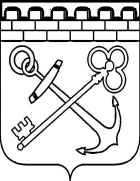 КОМИТЕТ ПО ПЕЧАТИ И СВЯЗЯМ С ОБЩЕСТВЕННОСТЬЮЛЕНИНГРАДСКОЙ ОБЛАСТИПРИКАЗО внесении изменений в приказКомитета по печати и связям с общественностьюЛенинградской области от 06.03.2018 № 9В соответствии с пунктами 2.3, 3.25-2 Положения о Комитете по печати 
и связям с общественностью Ленинградской области, утвержденного постановлением Правительства Ленинградской области от 15.04.2016 № 105, пунктом 4.8 Порядка определения объема и предоставления субсидий из областного бюджета Ленинградской области социально ориентированным некоммерческим организациям Ленинградской области на реализацию проектов, утвержденного постановлением Правительства Ленинградской области от 15.02.2018 № 46, 
п р и к а з ы в а ю:Внести в Приложение 1 Положения об экспертном совете по проведению конкурсного отбора по предоставлению субсидий социально ориентированным некоммерческим организациям, выполняющим функции ресурсных центров поддержки деятельности социально ориентированных некоммерческих организаций на территории Ленинградской области (далее - Положение) к приказу Комитета по печати и связям с общественностью Ленинградской области от 06.03.2018 № 9 «Об утверждении положения об экспертном совете по проведению конкурсного отбора по предоставлению субсидий социально ориентированным некоммерческим организациям, выполняющим функции ресурсных центров поддержки деятельности социально ориентированных некоммерческих организаций на территории Ленинградской области, и критериев оценки заявок на получение субсидий» (далее – Приказ Комитета от 06.03.2018 № 9) следующие изменения:Пункт 1.2 Положения исключить;Пункт 1.3 Положения изложить в следующей редакции:«1.3. В состав Экспертного совета входят члены Экспертного совета, председатель Экспертного совета и секретарь Экспертного совета. Общее число членов Экспертного совета, включая председателя Экспертного совета, составляет не менее 9 (девяти) человек.»;Пункт 3.7 Положения после слов «об исключении члена из» дополнить словом «состава»;Раздел 4 Положения изложить в следующей редакции:«4. Порядок рассмотрения и оценки заявок Экспертным советом4.1. СО НКО вправе представить не более одной заявки на участие в конкурсном отборе.4.2. Заявки на участие в конкурсном отборе, поступающие в Комитет, должны относиться к одной из представленных категорий:а) первая категория («большая субсидия для ресурсного центра») – заявка на участие в конкурсном отборе по проекту регионального значения с проведением мероприятий для СО НКО из 18 (восемнадцати) муниципальных районов (городского округа) Ленинградской области и/или с проведением мероприятий для СО НКО на территории не менее 18 (восемнадцати) муниципальных районов (городского округа) Ленинградской области, размер субсидии – более 2 000 000 рублей до 3 000 000 рублей (включительно).б) вторая категория («средняя субсидия для ресурсного центра») – заявка на участие в конкурсном отборе по проекту межмуниципального значения с проведением мероприятий для СО НКО не менее 9 (девяти) муниципальных районов (городского округа) Ленинградской области и/или с проведением мероприятий для СО НКО на территории не менее 9 (девяти) муниципальных районов (городского округа) Ленинградской области, размер субсидии – более 1 000 000 рублей до 2 000 000 рублей (включительно).в) третья категория («малая субсидия для ресурсного центра») – заявка на участие в конкурсном отборе по проекту межмуниципального значения с проведением мероприятий для СО НКО не менее 3 (трех) муниципальных районов (городского округа) Ленинградской области и/или с проведением мероприятий для СО НКО на территории не менее 3 (трех) муниципальных районов (городского округа) Ленинградской области, размер субсидии – до 1 000 000 рублей (включительно).4.3. В срок не позднее 10 (десяти) рабочих дней с даты окончания срока приема заявок Комитет направляет заявки на участие в конкурсном отборе для рассмотрения в Экспертный совет.4.4. Экспертный совет рассматривает поступившие заявки на предмет соответствия требованиям Порядка определения объема и предоставления субсидий из областного бюджета Ленинградской области СО НКО на реализацию проектов, утвержденным постановлением Правительства Ленинградской области от 15 февраля 2018 года № 46, (далее – Порядок предоставления субсидий).4.4.1. В случае выявления нарушений, являющихся основаниями для отказа в предоставлении субсидии, указанными в пункте 4.13 Порядка предоставления субсидий, Экспертный совет принимает решение об отказе в предоставлении субсидии соискателю, претендующему на получение субсидии. К дальнейшему представлению проекта, такой соискатель не допускается, о чем делается запись в протоколе.4.4.2. СО НКО, чьи заявки признаны Экспертным советом соответствующими категориям и критериям отбора получателей субсидий, допускаются к представлению проектов.4.5. Представление проекта проводится СО НКО в форме презентации, в рамках которой разъясняются цели, задачи проекта, ожидаемые результаты от реализации проекта, а также ресурсное обеспечение проекта (имеющиеся кадровые, материальные и технические ресурсы, объем запрашиваемых средств и их планируемое распределение по статьям расходов).4.6. Оценка заявок проводится членами Экспертного совета по итогам представления СО НКО проектов посредством заполнения оценочных листов в соответствии с критериями оценки заявок на получение субсидий (приложение 2 к настоящему Приказу).4.7. По результатам проведенной оценки заявок секретарь Экспертного совета высчитывает средний балл по каждой заявке по следующей формуле:, где:M – средний балл по представленной заявке (округляется до тысячных);X1 – количество баллов, поставленных членом Экспертного совета № 1;X2 – количество баллов, поставленных членом Экспертного совета № 2;X3 – количество баллов, поставленных членом Экспертного совета № 3;n – количество членов Экспертного совета, оценивших заявку.4.8. Секретарь Экспертного совета формирует рейтинг СО НКО в порядке убывания среднего количества баллов, где СО НКО, чья заявка получила наиболее высокий средний балл, занимает наиболее высокую позицию в рейтинге. Сформированный рейтинг представляется на рассмотрение Экспертного совета.4.9. Победителями конкурсного отбора признаются СО НКО, заявки которых заняли наиболее высокую позицию в рейтинге. Количество победителей конкурсного отбора определяется с учетом объема бюджетных ассигнований, утвержденных Комитету в сводной бюджетной росписи областного бюджета на соответствующий финансовый год;4.10. В случае, если по результатам проведенной оценки проекта по общим критериям среднее количество баллов СО НКО составляет 15 баллов и менее, СО НКО не может быть признана победителем конкурсного отбора;4.11. В соответствии с пунктом 5.2 Порядка предоставления субсидий, Комитет имеет право объявить дополнительный конкурсный отбор в пределах высвободившихся средств.»;Приложение 1 и приложение 2 к Положению исключить.Приложение 2 (Критерии оценки заявок на получение субсидий) к Приказу Комитета от 06.03.2018 № 9 изложить в редакции согласно Приложению 3 
к настоящему Приказу.Утвердить форму заявления на предоставление субсидии согласно приложению 1 к настоящему Приказу.Утвердить форму сметы расходов на реализацию проекта согласно приложению 2 к настоящему Приказу.5. Контроль за исполнением настоящего Приказа оставляю за собой.Приложение 1 к приказуКомитета по печати и связямс общественностью Ленинградской областиот 29  марта 2019 года № 15ФОРМАЗАЯВЛЕНИЕ НА ПРЕДОСТАВЛЕНИЕ СУБСИДИИ(наименование социально ориентированной некоммерческой организации)В соответствии с Порядком определения объема и предоставления субсидий из областного бюджета Ленинградской области социально ориентированным некоммерческим организациям Ленинградской области на реализацию проектов, утвержденным постановлением Правительства Ленинградской области от 15.02.2018 № 46 представляю необходимую информацию для участия в конкурсном отборе:Часть I* - сведения указываются по желанию соискателяЧасть IIС условиями конкурсного отбора и положениями порядка предоставления субсидий ознакомлен и согласен. Достоверность информации (в том числе документов), представленной в заявке на участие в конкурсном отборе, подтверждаю. Часть IIIПриложение 2 к приказуКомитета по печати и связямс общественностью Ленинградской областиот 29  марта 2019 года № 15ФОРМАСМЕТА РАСХОДОВ(наименование социально ориентированной некоммерческой организации)на реализацию проекта(наименование проекта)** - наименование статьи затрат может быть изменено в зависимости от планируемых расходовПриложение 3 к приказуКомитета по печати и связямс общественностью Ленинградской областиот 29  марта 2019 года № 15Критерии оценки заявок НА ПОЛУЧЕНИе СУБСИДИЙ29 марта 2019 года№ 15Исполняющий обязанностипредседателя КомитетаД.Б. ФоменкоИнформация о социально ориентированной некоммерческой организации (СО НКО)Информация о социально ориентированной некоммерческой организации (СО НКО)Полное наименование СО НКО (филиала, представительства, отделения)Сокращенное наименование СО НКО (филиала, представительства, отделения)Наименование должности руководителяФамилия, имя, отчество руководителяОрганизационно-правовая формаИндивидуальный номер налогоплательщика (ИНН)Юридический адресФактический адресТелефонСайт/страница в сети «Интернет»Адрес электронной почтыСведения об учредителяхКраткое описание опыта деятельности организации по реализации проектов за последние 3 года* Общая сумма всех денежных средств, полученных организацией в предыдущем году (руб.), в том числе:средства, предоставленные из федерального бюджета (руб.)средства, предоставленные из бюджета Ленинградской области (руб.)средства, предоставленные из бюджета иного субъекта Российской Федерации (руб.)средства, предоставленные из местных бюджетов (руб.)средства российских организаций (руб.)средства физических лиц (руб.)Информация о проектеИнформация о проектеИнформация о проектеНаименование проектаВиды деятельности, по которым реализуется проект, осуществляемые в соответствии с учредительными документами СО НКО(представлены в статье 31.1 Федерального закона от 12 января 1996 года № 7-ФЗ «О некоммерческих организациях» и в статье 6 областного закона от 29 июня 2012 года № 52-оз «О государственной поддержке социально ориентированных некоммерческих организаций в Ленинградской области»)Запрашиваемый размер субсидии (руб.)Предполагаемая сумма софинансирования проекта за счет внебюджетных источников (руб.)Общая сумма расходов планируемых на реализацию проекта (руб.)Наименования населенных пунктов, муниципальных районов (городского округа) Ленинградской области, на территории которых планируется реализация проектаКоличество добровольцев (волонтеров), которые будут привлечены к реализации проектаЦели проектаЗадачи проектаСроки реализации проектаАннотация проекта(укажите общую информацию о проекте в свободной форме)Команда проекта(укажите информацию о составе команды проекта, например, об образовании и(или) опыте профессиональной деятельности ее членов, а также информацию о партнерах проекта)Ожидаемые результаты проекта(социальный эффект от реализации проекта)Количество СО НКО, которым будет оказана финансовая, информационно-консультационная поддержка, направленная на осуществление СО НКО видов деятельности, перечисленных в пункте 1 статьи 31.1 Федерального закона от 12 января 1996 года № 7-ФЗ «О некоммерческих организациях», в пунктах 1 - 7, 9 и 10 статьи 6 Областного закона Ленинградской области от 29.06.2012 № 52-оз «О государственной поддержке социально ориентированных некоммерческих организаций в Ленинградской области»(указывается количество СО НКО)Финансовая поддержка СО НКОИнформационно-консультационная поддержка СО НКОКоличество СО НКО, которым будет оказана финансовая, информационно-консультационная поддержка, направленная на осуществление СО НКО видов деятельности, перечисленных в пункте 1 статьи 31.1 Федерального закона от 12 января 1996 года № 7-ФЗ «О некоммерческих организациях», в пунктах 1 - 7, 9 и 10 статьи 6 Областного закона Ленинградской области от 29.06.2012 № 52-оз «О государственной поддержке социально ориентированных некоммерческих организаций в Ленинградской области»(указывается количество СО НКО)Пример:10 СО НКО Пример:1) юридические консультации для СО НКО – 5;2) консультации для бухгалтера СО НКО – 8;(наименование должности руководителя СО НКО)(наименование должности руководителя СО НКО)(подпись)(фамилия, инициалы)___  ___________ 20__ г.М.П.Информация о мероприятиях, планируемых к проведению в рамках реализации проектаИнформация о мероприятиях, планируемых к проведению в рамках реализации проектаИнформация о мероприятиях, планируемых к проведению в рамках реализации проектаИнформация о мероприятиях, планируемых к проведению в рамках реализации проектаИнформация о мероприятиях, планируемых к проведению в рамках реализации проектаИнформация о мероприятиях, планируемых к проведению в рамках реализации проектаИнформация о мероприятиях, планируемых к проведению в рамках реализации проектаИнформация о мероприятиях, планируемых к проведению в рамках реализации проектаИнформация о мероприятиях, планируемых к проведению в рамках реализации проектаИнформация о мероприятиях, планируемых к проведению в рамках реализации проектаИнформация о мероприятиях, планируемых к проведению в рамках реализации проектаИнформация о мероприятиях, планируемых к проведению в рамках реализации проекта№ п/п№ п/пНаименованиемероприятияСроки начала 
и окончания(мес.)Сроки начала 
и окончания(мес.)Сроки начала 
и окончания(мес.)Место проведения мероприятияМесто проведения мероприятияМесто проведения мероприятияМесто проведения мероприятияОжидаемые итогиОжидаемые итоги1.1.2.3.3.3.4.4.4.4.5.5.1.1.2.2.3.3.……(наименование должности руководителя СО НКО)(наименование должности руководителя СО НКО)(наименование должности руководителя СО НКО)(наименование должности руководителя СО НКО)(подпись)(фамилия, инициалы)(фамилия, инициалы)___  ___________ 20__ г.___  ___________ 20__ г.___  ___________ 20__ г.М.П.Запрашиваемый размер субсидии (руб.)Запрашиваемый размер субсидии (руб.)Размер софинансирования проекта (руб.)Размер софинансирования проекта (руб.)№ п/пНаименование статьи затрат**Количество единиц (с указанием названия единицы - напр., чел., мес., шт. и т.п.)Стоимость единицы (руб.)Запрашиваемая сумма (руб.)Собственные и привлеченные финансовые средства для реализации Проекта (руб.)Общая стоимость Проекта (руб.)1.Фонд оплаты труда1.1.Оплата труда штатных работников, участвующих в реализации проекта, включая НДФЛКомментарий: описывается ценообразование расходов на оплату товаров, работ (услуг), описанных в пункте сметыКомментарий: описывается ценообразование расходов на оплату товаров, работ (услуг), описанных в пункте сметыКомментарий: описывается ценообразование расходов на оплату товаров, работ (услуг), описанных в пункте сметыКомментарий: описывается ценообразование расходов на оплату товаров, работ (услуг), описанных в пункте сметыКомментарий: описывается ценообразование расходов на оплату товаров, работ (услуг), описанных в пункте сметыКомментарий: описывается ценообразование расходов на оплату товаров, работ (услуг), описанных в пункте сметыКомментарий: описывается ценообразование расходов на оплату товаров, работ (услуг), описанных в пункте сметы1.2.Страховые взносы (начисления на оплату труда) в государственные внебюджетные фонды за штатных работниковКомментарий: описывается ценообразование расходов на оплату товаров, работ (услуг), описанных в пункте сметыКомментарий: описывается ценообразование расходов на оплату товаров, работ (услуг), описанных в пункте сметыКомментарий: описывается ценообразование расходов на оплату товаров, работ (услуг), описанных в пункте сметыКомментарий: описывается ценообразование расходов на оплату товаров, работ (услуг), описанных в пункте сметыКомментарий: описывается ценообразование расходов на оплату товаров, работ (услуг), описанных в пункте сметыКомментарий: описывается ценообразование расходов на оплату товаров, работ (услуг), описанных в пункте сметыКомментарий: описывается ценообразование расходов на оплату товаров, работ (услуг), описанных в пункте сметы1.3.Оплата труда лиц, привлекаемых по гражданско-правовым договорам, включая НДФЛКомментарий: описывается ценообразование расходов на оплату товаров, работ (услуг), описанных в пункте сметыКомментарий: описывается ценообразование расходов на оплату товаров, работ (услуг), описанных в пункте сметыКомментарий: описывается ценообразование расходов на оплату товаров, работ (услуг), описанных в пункте сметыКомментарий: описывается ценообразование расходов на оплату товаров, работ (услуг), описанных в пункте сметыКомментарий: описывается ценообразование расходов на оплату товаров, работ (услуг), описанных в пункте сметыКомментарий: описывается ценообразование расходов на оплату товаров, работ (услуг), описанных в пункте сметыКомментарий: описывается ценообразование расходов на оплату товаров, работ (услуг), описанных в пункте сметы1.4.Страховые взносы (начисления на оплату труда) в государственные внебюджетные фонды за лиц, привлекаемых по гражданско-правовым договорамКомментарий: описывается ценообразование расходов на оплату товаров, работ (услуг), описанных в пункте сметыКомментарий: описывается ценообразование расходов на оплату товаров, работ (услуг), описанных в пункте сметыКомментарий: описывается ценообразование расходов на оплату товаров, работ (услуг), описанных в пункте сметыКомментарий: описывается ценообразование расходов на оплату товаров, работ (услуг), описанных в пункте сметыКомментарий: описывается ценообразование расходов на оплату товаров, работ (услуг), описанных в пункте сметыКомментарий: описывается ценообразование расходов на оплату товаров, работ (услуг), описанных в пункте сметыКомментарий: описывается ценообразование расходов на оплату товаров, работ (услуг), описанных в пункте сметы2.Административные расходы2.1.Аренда помещенияКомментарий: описывается ценообразование расходов на оплату товаров, работ (услуг), описанных в пункте сметыКомментарий: описывается ценообразование расходов на оплату товаров, работ (услуг), описанных в пункте сметыКомментарий: описывается ценообразование расходов на оплату товаров, работ (услуг), описанных в пункте сметыКомментарий: описывается ценообразование расходов на оплату товаров, работ (услуг), описанных в пункте сметыКомментарий: описывается ценообразование расходов на оплату товаров, работ (услуг), описанных в пункте сметыКомментарий: описывается ценообразование расходов на оплату товаров, работ (услуг), описанных в пункте сметыКомментарий: описывается ценообразование расходов на оплату товаров, работ (услуг), описанных в пункте сметы2.2.Оплата коммунальных услугКомментарий: описывается ценообразование расходов на оплату товаров, работ (услуг), описанных в пункте сметыКомментарий: описывается ценообразование расходов на оплату товаров, работ (услуг), описанных в пункте сметыКомментарий: описывается ценообразование расходов на оплату товаров, работ (услуг), описанных в пункте сметыКомментарий: описывается ценообразование расходов на оплату товаров, работ (услуг), описанных в пункте сметыКомментарий: описывается ценообразование расходов на оплату товаров, работ (услуг), описанных в пункте сметыКомментарий: описывается ценообразование расходов на оплату товаров, работ (услуг), описанных в пункте сметыКомментарий: описывается ценообразование расходов на оплату товаров, работ (услуг), описанных в пункте сметы2.3.Приобретение канцелярских товаров и расходных материаловКомментарий: описывается ценообразование расходов на оплату товаров, работ (услуг), описанных в пункте сметыКомментарий: описывается ценообразование расходов на оплату товаров, работ (услуг), описанных в пункте сметыКомментарий: описывается ценообразование расходов на оплату товаров, работ (услуг), описанных в пункте сметыКомментарий: описывается ценообразование расходов на оплату товаров, работ (услуг), описанных в пункте сметыКомментарий: описывается ценообразование расходов на оплату товаров, работ (услуг), описанных в пункте сметыКомментарий: описывается ценообразование расходов на оплату товаров, работ (услуг), описанных в пункте сметыКомментарий: описывается ценообразование расходов на оплату товаров, работ (услуг), описанных в пункте сметы2.4.Расходы на банковское обслуживаниеКомментарий: описывается ценообразование расходов на оплату товаров, работ (услуг), описанных в пункте сметыКомментарий: описывается ценообразование расходов на оплату товаров, работ (услуг), описанных в пункте сметыКомментарий: описывается ценообразование расходов на оплату товаров, работ (услуг), описанных в пункте сметыКомментарий: описывается ценообразование расходов на оплату товаров, работ (услуг), описанных в пункте сметыКомментарий: описывается ценообразование расходов на оплату товаров, работ (услуг), описанных в пункте сметыКомментарий: описывается ценообразование расходов на оплату товаров, работ (услуг), описанных в пункте сметыКомментарий: описывается ценообразование расходов на оплату товаров, работ (услуг), описанных в пункте сметы2.5.Оплата услуг связи (телефон, доступ в сеть "Интернет")Комментарий: описывается ценообразование расходов на оплату товаров, работ (услуг), описанных в пункте сметыКомментарий: описывается ценообразование расходов на оплату товаров, работ (услуг), описанных в пункте сметыКомментарий: описывается ценообразование расходов на оплату товаров, работ (услуг), описанных в пункте сметыКомментарий: описывается ценообразование расходов на оплату товаров, работ (услуг), описанных в пункте сметыКомментарий: описывается ценообразование расходов на оплату товаров, работ (услуг), описанных в пункте сметыКомментарий: описывается ценообразование расходов на оплату товаров, работ (услуг), описанных в пункте сметыКомментарий: описывается ценообразование расходов на оплату товаров, работ (услуг), описанных в пункте сметы2.6.Приобретение оборудования и прав на использование программКомментарий: описывается ценообразование расходов на оплату товаров, работ (услуг), описанных в пункте сметыКомментарий: описывается ценообразование расходов на оплату товаров, работ (услуг), описанных в пункте сметыКомментарий: описывается ценообразование расходов на оплату товаров, работ (услуг), описанных в пункте сметыКомментарий: описывается ценообразование расходов на оплату товаров, работ (услуг), описанных в пункте сметыКомментарий: описывается ценообразование расходов на оплату товаров, работ (услуг), описанных в пункте сметыКомментарий: описывается ценообразование расходов на оплату товаров, работ (услуг), описанных в пункте сметыКомментарий: описывается ценообразование расходов на оплату товаров, работ (услуг), описанных в пункте сметы3.Организационные расходы3.1.Издательско-полиграфические услугиКомментарий: описывается ценообразование расходов на оплату товаров, работ (услуг), описанных в пункте сметыКомментарий: описывается ценообразование расходов на оплату товаров, работ (услуг), описанных в пункте сметыКомментарий: описывается ценообразование расходов на оплату товаров, работ (услуг), описанных в пункте сметыКомментарий: описывается ценообразование расходов на оплату товаров, работ (услуг), описанных в пункте сметыКомментарий: описывается ценообразование расходов на оплату товаров, работ (услуг), описанных в пункте сметыКомментарий: описывается ценообразование расходов на оплату товаров, работ (услуг), описанных в пункте сметыКомментарий: описывается ценообразование расходов на оплату товаров, работ (услуг), описанных в пункте сметы3.2.ПитаниеКомментарий: описывается ценообразование расходов на оплату товаров, работ (услуг), описанных в пункте сметыКомментарий: описывается ценообразование расходов на оплату товаров, работ (услуг), описанных в пункте сметыКомментарий: описывается ценообразование расходов на оплату товаров, работ (услуг), описанных в пункте сметыКомментарий: описывается ценообразование расходов на оплату товаров, работ (услуг), описанных в пункте сметыКомментарий: описывается ценообразование расходов на оплату товаров, работ (услуг), описанных в пункте сметыКомментарий: описывается ценообразование расходов на оплату товаров, работ (услуг), описанных в пункте сметыКомментарий: описывается ценообразование расходов на оплату товаров, работ (услуг), описанных в пункте сметы3.3.ПроживаниеКомментарий: описывается ценообразование расходов на оплату товаров, работ (услуг), описанных в пункте сметыКомментарий: описывается ценообразование расходов на оплату товаров, работ (услуг), описанных в пункте сметыКомментарий: описывается ценообразование расходов на оплату товаров, работ (услуг), описанных в пункте сметыКомментарий: описывается ценообразование расходов на оплату товаров, работ (услуг), описанных в пункте сметыКомментарий: описывается ценообразование расходов на оплату товаров, работ (услуг), описанных в пункте сметыКомментарий: описывается ценообразование расходов на оплату товаров, работ (услуг), описанных в пункте сметыКомментарий: описывается ценообразование расходов на оплату товаров, работ (услуг), описанных в пункте сметы4.Транспортные расходыКомментарий: описывается ценообразование расходов на оплату товаров, работ (услуг), описанных в пункте сметыКомментарий: описывается ценообразование расходов на оплату товаров, работ (услуг), описанных в пункте сметыКомментарий: описывается ценообразование расходов на оплату товаров, работ (услуг), описанных в пункте сметыКомментарий: описывается ценообразование расходов на оплату товаров, работ (услуг), описанных в пункте сметыКомментарий: описывается ценообразование расходов на оплату товаров, работ (услуг), описанных в пункте сметыКомментарий: описывается ценообразование расходов на оплату товаров, работ (услуг), описанных в пункте сметыКомментарий: описывается ценообразование расходов на оплату товаров, работ (услуг), описанных в пункте сметы5.Услуги по освещению мероприятий проекта в СМИКомментарий: описывается ценообразование расходов на оплату товаров, работ (услуг), описанных в пункте сметыКомментарий: описывается ценообразование расходов на оплату товаров, работ (услуг), описанных в пункте сметыКомментарий: описывается ценообразование расходов на оплату товаров, работ (услуг), описанных в пункте сметыКомментарий: описывается ценообразование расходов на оплату товаров, работ (услуг), описанных в пункте сметыКомментарий: описывается ценообразование расходов на оплату товаров, работ (услуг), описанных в пункте сметыКомментарий: описывается ценообразование расходов на оплату товаров, работ (услуг), описанных в пункте сметыКомментарий: описывается ценообразование расходов на оплату товаров, работ (услуг), описанных в пункте сметы6.Прочие расходыКомментарий: описывается ценообразование расходов на оплату товаров, работ (услуг), описанных в пункте сметыКомментарий: описывается ценообразование расходов на оплату товаров, работ (услуг), описанных в пункте сметыКомментарий: описывается ценообразование расходов на оплату товаров, работ (услуг), описанных в пункте сметыКомментарий: описывается ценообразование расходов на оплату товаров, работ (услуг), описанных в пункте сметыКомментарий: описывается ценообразование расходов на оплату товаров, работ (услуг), описанных в пункте сметыКомментарий: описывается ценообразование расходов на оплату товаров, работ (услуг), описанных в пункте сметыКомментарий: описывается ценообразование расходов на оплату товаров, работ (услуг), описанных в пункте сметыИТОГО:ИТОГО:ИТОГО:ИТОГО:(наименование должности руководителя СО НКО)(наименование должности руководителя СО НКО)(подпись)(фамилия, инициалы)___  ___________ 20__ г.М.П.Раздел 1. Общие критерии оценки проектаРаздел 1. Общие критерии оценки проектаРаздел 1. Общие критерии оценки проектаРаздел 1. Общие критерии оценки проектаN п/пНаименование критерияПоказательКоличество баллов1.Характеристика плана мероприятий проекта (0-10)реалистичен, выполним, обеспечен ресурсами101.Характеристика плана мероприятий проекта (0-10)реалистичен, выполним, для всестороннего достижения целей и решения поставленных задач необходимо больше ресурсов51.Характеристика плана мероприятий проекта (0-10)нереалистичен, невыполним, не обеспечен ресурсами02.Опыт успешной деятельности СО НКО по реализации сходных проектов или проектов в заявленной сфере в течение последних трех лет (0-5)реализация более 2 проектов52.Опыт успешной деятельности СО НКО по реализации сходных проектов или проектов в заявленной сфере в течение последних трех лет (0-5)реализация 2 проектов32.Опыт успешной деятельности СО НКО по реализации сходных проектов или проектов в заявленной сфере в течение последних трех лет (0-5)реализация 1 проекта12.Опыт успешной деятельности СО НКО по реализации сходных проектов или проектов в заявленной сфере в течение последних трех лет (0-5)проекты не реализовывались03.Наличие информационного ресурса СО НКО о ее деятельности и периодичность его обновления (0-5)наполняется еженедельно53.Наличие информационного ресурса СО НКО о ее деятельности и периодичность его обновления (0-5)наполняется ежемесячно33.Наличие информационного ресурса СО НКО о ее деятельности и периодичность его обновления (0-5)наполняется реже чем раз в месяц13.Наличие информационного ресурса СО НКО о ее деятельности и периодичность его обновления (0-5)отсутствует04.Ожидаемые результаты от реализации проекта (0-5)все предполагаемые результаты можно оценить точно и объективно54.Ожидаемые результаты от реализации проекта (0-5)часть основных результатов можно оценить точно и объективно34.Ожидаемые результаты от реализации проекта (0-5)точные и объективные результаты не представлены05.Заявленные в проекте финансовые требования (расходы) экономически обоснованы и целесообразны (0-10)все запланированные затраты обоснованы105.Заявленные в проекте финансовые требования (расходы) экономически обоснованы и целесообразны (0-10)смета затрат завышена на 10-30% и может быть сокращена без ущерба для результата75.Заявленные в проекте финансовые требования (расходы) экономически обоснованы и целесообразны (0-10)смета затрат завышена более чем на 30% и может быть сокращена без ущерба для результата35.Заявленные в проекте финансовые требования (расходы) экономически обоснованы и целесообразны (0-10)смета затрат не соответствует запланированным мероприятиям06.Проектом предусмотрен объем внебюджетного финансирования проекта (в % от общей суммы расходов на реализацию проекта) (0-5)20% и более56.Проектом предусмотрен объем внебюджетного финансирования проекта (в % от общей суммы расходов на реализацию проекта) (0-5)от 10% до 20%36.Проектом предусмотрен объем внебюджетного финансирования проекта (в % от общей суммы расходов на реализацию проекта) (0-5)от 0% до 10%16.Проектом предусмотрен объем внебюджетного финансирования проекта (в % от общей суммы расходов на реализацию проекта) (0-5)софинансирование не предусмотрено07.Планируемый социальный эффект от реализации проекта (0-10)реализация проекта будет способствовать решению важных социальных задач, усматривается высокая степень положительного влияния проекта на СО НКО107.Планируемый социальный эффект от реализации проекта (0-10)реализация проекта будет способствовать решению важных социальных задач, усматривается незначительная степень положительного влияния проекта на СО НКО57.Планируемый социальный эффект от реализации проекта (0-10)реализация проекта будет способствовать решению социальных задач, положительное влияние проекта на целевую группу СО НКО0Раздел 2. Специальные критерии оценки проектаРаздел 2. Специальные критерии оценки проектаРаздел 2. Специальные критерии оценки проектаРаздел 2. Специальные критерии оценки проектаРаздел 2. Специальные критерии оценки проектаРаздел 2. Специальные критерии оценки проектаРаздел 2. Специальные критерии оценки проектаРаздел 2. Специальные критерии оценки проектаНаименование критерияПервая категория заявок(«большая субсидия для ресурсного центра»)Первая категория заявок(«большая субсидия для ресурсного центра»)Вторая категория заявок(«средняя субсидия для ресурсного центра»)Вторая категория заявок(«средняя субсидия для ресурсного центра»)Третья категория заявок(«малая субсидия для ресурсного центра»)Третья категория заявок(«малая субсидия для ресурсного центра»)Наименование критерияПоказательКоличество балловПоказательКоличество балловПоказательКоличество баллов8.Количество СО НКО, которым будет оказана финансовая поддержка(0-10)15 и более организаций1010 и более организаций105 и более организаций108.Количество СО НКО, которым будет оказана финансовая поддержка(0-10)8 – 14 организаций55 – 9 организаций53 – 4 организации58.Количество СО НКО, которым будет оказана финансовая поддержка(0-10)1 – 7 организаций11 – 4 организации11 – 2 организации18.Количество СО НКО, которым будет оказана финансовая поддержка(0-10)0 организаций00 организаций00 организаций09.Количество СО НКО, которым будет оказана информационно-консультационная поддержка (0-10)50 и более организаций1030 и более организаций1020 и более организаций109.Количество СО НКО, которым будет оказана информационно-консультационная поддержка (0-10)31 – 49 организаций520 – 29 организаций510 – 19 организаций59.Количество СО НКО, которым будет оказана информационно-консультационная поддержка (0-10)1 – 30 организаций11 – 19 организаций10 – 9 организаций19.Количество СО НКО, которым будет оказана информационно-консультационная поддержка (0-10)0 организаций00 организаций00 организаций010.Количество публикаций и(или) информационных сообщений в СМИ о деятельности СО НКО, осуществляющих уставную деятельность на территории Ленинградской области (0-10)15 и более публикаций1010 и более публикаций105 и более публикаций1010.Количество публикаций и(или) информационных сообщений в СМИ о деятельности СО НКО, осуществляющих уставную деятельность на территории Ленинградской области (0-10)8 – 14 публикаций55 – 9 публикаций 53 – 4 публикации510.Количество публикаций и(или) информационных сообщений в СМИ о деятельности СО НКО, осуществляющих уставную деятельность на территории Ленинградской области (0-10)1 – 7 публикаций11 – 5 публикаций 11 – 2 публикации110.Количество публикаций и(или) информационных сообщений в СМИ о деятельности СО НКО, осуществляющих уставную деятельность на территории Ленинградской области (0-10)0 публикаций00 публикаций00 публикаций011.Количество вновь созданных СО НКО в рамках проекта, осуществляющих деятельность на территории Ленинградской области (0-10)10 и более организаций105 и более организаций103 и более организаций1011.Количество вновь созданных СО НКО в рамках проекта, осуществляющих деятельность на территории Ленинградской области (0-10)5 – 9 организаций53 – 4 организации52 организации511.Количество вновь созданных СО НКО в рамках проекта, осуществляющих деятельность на территории Ленинградской области (0-10)1 – 4 организации11 – 2 организации11 организация111.Количество вновь созданных СО НКО в рамках проекта, осуществляющих деятельность на территории Ленинградской области (0-10)0 организаций00 организаций00 организаций012.Количество СО НКО, которым оказана  помощь по подготовке конкурсной документации, с целью участия в конкурсах на получение субсидий федерального уровня, в рамках проекта (0-10)15 и более организаций1010 и более организаций105 и более организаций1012.Количество СО НКО, которым оказана  помощь по подготовке конкурсной документации, с целью участия в конкурсах на получение субсидий федерального уровня, в рамках проекта (0-10)8 – 14 организаций55 – 9 организаций53 – 4 организации512.Количество СО НКО, которым оказана  помощь по подготовке конкурсной документации, с целью участия в конкурсах на получение субсидий федерального уровня, в рамках проекта (0-10)1 – 7 организаций11 – 4 организации11 – 2 организации112.Количество СО НКО, которым оказана  помощь по подготовке конкурсной документации, с целью участия в конкурсах на получение субсидий федерального уровня, в рамках проекта (0-10)0 организаций00 организаций00 организаций0